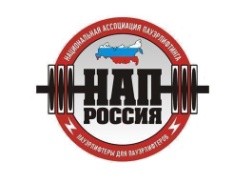 ПОЛОЖЕНИЕОткрытый турнир «Чемпионат г. Заринска» по силовым видам спорта «Памяти МС Дмитрия Волокитина» (НАП – любители)Жим лежа (Б/Э, Экипа, Софт экипа), Силовое двоеборье (жим+тяга), Народный жим, Русский жим, Военный жим (классический + многоповторный), Жимовое двоеборье.Становая тяга, Русская становая тяга, Народная тяга.Бицепс классический, Бицепс Экстремальный, Бицепс строгий, Русский бицепс, Народный бицепс, Бицепсовое двоеборье. 1. Цели и задачи:- выявление сильнейших спортсменов;- выполнение разрядных нормативов до КМС (От федерации силовых видов спорта АК);- пропаганда здорового образа жизни и развитие силовых видов спорта.2. Сроки и место проведения:Соревнования проводятся 18 декабря 2022 г. По адресу г. Заринск, ул. Таратынова,6 ТЗ «Рельеф» Взвешивание пройдет в день соревнований. 
Информация по взвешиванию и регламенту соревнований будет доступна не менее чем за 5 дней до турнира:
 в группах: https://vk.com/stzrelef,  https://vk.com/club9369930 и на сайте: http://relef22.ruДополнительную информацию по соревнованиям Вы можете получить:SPORTACH@MAIL.RU – электронная почта.
8-962-813-14-41 (WhatsApp) – Гаркалина Маргарита Владимировна (Главный секретарь соревнований).Президент Федерации Силовых видов спорта Алтайского края Сергей Валерьевич Коновалов 8-906-940-90-60 3. Судейство.Соревнования проводятся по международным правилам НАП;Каждая команда может предоставить судью;Судьи должны иметь соответствующую одежду и судейскую квалификацию.Всем судьям необходимо явиться на судейскую коллегию в день соревнований в 9.00 и пройти судейский инструктаж. В противном случае судья не может быть допущен к судейству.4. Договор на участие в соревнованиях:Проходя процедуру взвешивания и регистрации, каждый спортсмен подписывает заявочную карточку. Факт подписания данной карточки является заключением Договора об участии в соревнованиях между спортсменом и организаторами. Подписывая карточку, спортсмен соглашается со всеми пунктами настоящего Положения, а также со всеми пунктами Технических правил АНО «НАП» и всех Постановлений  АНО «НАП», принятых до начала данных соревнований и опубликованных на официальном сайте АНО «НАП» http://www.powerlifting-russia.ru/, в разделах «Документы ассоциации» и «Правила и нормативы».  К участию в соревнованиях допускаются спортсмены из всех регионов мира, достигшие 13 лет.  Участники младше 13 лет допускаются при персональном рассмотрении кандидатуры спортсмена организаторами соревнований. Спортсмены, не достигшие 18 лет, допускаются до участия в соревнованиях только в сопровождении тренера или родителей, либо их законных представителей. ТАКЖЕ СПОРТСМЕН  БЕЗОГОВОРОЧНО СОГЛАШАЕТСЯ  СО СЛЕДУЮЩИМИ УСЛОВИЯМИ:– принимая участия в соревнованиях, спортсмен признаёт, что от него потребуется максимальное физическое и психологическое напряжение, что влечет за собой риск получения травмы, либо увечья. Спортсмен принимает на себя все риски, связанные с этим, и несёт всю ответственность за любые травмы и увечья, известные ему, либо не известные ему, которые он может получить.– спортсмен осознаёт, что на его ответственности   лежит контроль  состояния своего здоровья перед участием в соревнованиях, тем самым подтверждает проведение регулярного врачебного медосмотра, и отсутствие медицинских противопоказаний для участия  в соревнованиях, соответственно свою полную  физическую  пригодность  и добровольно застраховал свою жизнь и здоровье на период участия в соревновании. Без наличия действующего полиса страхования жизни и здоровья спортсмен не может принимать участие в соревнованиях.                                      
– принимая участие в соревновании, спортсмен сознательно отказывается от любых претензий, в случае получения травмы или увечья на этом турнире, в отношении Организаторов турнира, АНО «Национальная ассоциация пауэрлифтинга», собственника помещений, руководителей, должностных лиц, работников упомянутых организаций, ассистентов на помосте и всего обслуживающего соревнования персонала.– спортсмен добровольно оплачивает все благотворительные взносы, предназначенные для погашения расходов по проведению турнира, изготовлению наградной атрибутики и других расходов, связанных с проведением спортивных мероприятий.- спортсмен дает свое согласие на обработку и публикацию своих персональных данных.– спортсмен ознакомился с данным Положением, согласен с ним и полностью понимает его содержание.5. Возрастные и Весовые категории, Номинации, Экипировка.
ВОЗРАСТНЫЕ КАТЕГОРИИ: 
Тинейджеры: до 12 лет, 13-15, 16-17, 18-19 лет. (Включительно)Юниоры: 20-23 лет. (Включительно)Открытый класс: 24-39 лет. (Может заявиться любой спортсмен независимо от возраста)
Сабветераны 33-39 лет. (Спортсмен сам выбирает выступать в Сабветеранах или в Открытом классе)Ветераны (Masters): 40 – 44, 45 - 49, 50 – 54, 55 - 59, 60 – 64, 65 - 69, 70 – 74, 75 - 79, 80 - + лет.Возрастная категория: согласно даты рождения спортсмена.Весовые категории:Женщины: 44 кг, 48 кг, 52 кг, 56 кг, 60 кг, 67,5 кг, 75 кг, 82,5 кг, 90 кг, 90+ кг.Мужчины: 48кг, 52 кг, 56 кг, 60 кг, 67,5 кг, 75 кг, 82,5 кг, 90 кг, 100 кг, 110 кг, 125 кг, 140 кг, 140+В дополнительных видах спорта могут быть другие категории в зависимости от правил соревнований данного вида.6. Абсолютное первенство высчитывается по формуле Шварца (мужчины) и Мэлоуна (женщины) во всех видах, где выступает более 7 участников.Абсолютное первенство считается только при условии участия в номинации 7 человек и более.7. Заявки:Предварительные заявки от команд и спортсменов ОБЯЗАТЕЛЬНЫ. 
Заявки принимаются до 12.12.2022 г. включительно на сайте НАП
http://www.powerlifting-russia.ru/calendar/1292/Необходимо в календаре соревнований найти нужный турнир и там будут все подробности о турнире, в том числе подача заявок.
*  Спортсмен может выступать только в той номинации, в которой он подавал предварительную заявку. Допускается изменение номинации на взвешивании, уплатив при этом штраф – 500 рублей.
* Перезаявка весовой категории разрешается.
*Команда и тренер должны быть проверены и поданы до окончания приема заявок, позже изменение команды и тренера не допускаются.Предварительный состав участников можно смотреть в режиме Он-лайн на сайте НАП. (Нужно найти в календаре данный турнир и перейти на его страничку)8. Турнирный взнос:За выступление в одной номинации: 1000 рублей. За каждую дополнительную номинацию спортсмен оплачивает 800 рублей. 9. Награждение:По аналогии со многими видами спорта, награждение будет происходить сразу после окончания каждого потока. Спортсмены будут награждаться только медалями, чтобы не ждать награждения длительное время. Кому необходима грамота, смогут самостоятельно подойти в секретариат за её получением.
Командное награждение будет проходить, как обычно, после окончания всех соревнований и подсчетов. (1,5-2 часа после турнира)Спортсмены, занявшие первые три места в каждой весовой и возрастной категории, награждаются специальными медалями турнира.Абсолютные чемпионы награждаются эксклюзивными кубками или соответствующими медалями турнира.В Номинации «Тренер Чемпионов» 3 лучших тренеров награждается медалями и специальными призами.
Итоги первенства подводятся по всем участвующим спортсменам, 1 место – 12 баллов, 2 – 5 баллов, 3 – 3 балла. За абсолютное первенство (где проводилось): 1 место – 36 баллов, 2 место – 15 баллов, 3 место – 9 баллов 
(Так же планируется к данному турниру (автоматической системой подсчета) введение прибавки за выполненные нормативы.Командное первенство: Будет определяться среди спортсменов всех возрастов и номинаций. 
Итоги командного первенства подводятся по 15 лучшим результатам показанным в категориях не зависимо от того, показаны они одним человеком или разными. (В команде – не менее 3 человек).
Очки «Командное первенство» начисляются только за первые 3 места: 12, 5, 4, баллов. 
За выполненные нормативы дополнительно даются очки: ЗМС – 20 баллов, Элита – 15 баллов, МСМК – 10 баллов, МС – 7 баллов, КМС – 5 баллов.
За абсолютное первенство (где проводилось): 1 место – 15 баллов, 2 место – 10 баллов, 3 место – 5 баллов. Командное первенство и первенство тренеров – программа подсчитывает автоматически, поэтому необходимо тщательно проверить что в заявке указаны верно: фамилия тренера и название команды.
Проверка осуществляется на сайте в период подачи заявок.
А ТАК ЖЕ ОБЯЗАТЕЛЬНО НЕОБХОДИМО ПРОВЕРЯТЬ КАРТОЧКУ НА ВЗВЕШИВАНИИ!
В случае если заявка не проверена и очки не попали к тренеру или команде - претензии не принимаются. (Во время проведения соревнований и после них – изменение команды и тренера невозможно.)СПОРТСМЕН ГОДА. Начисляются очки для подведения итогов 2022 года. 
(Независимо от региона проживания спортсмена)
Начисляются очки:
1 место - 10 очков

Абсолютное первенство (если считалось):
1 Место - 20 очков
2 место - 15 очков
3 место 10 очков11. Финансирование. Проживание:Расходы по командированию, размещению и питанию участников, тренеров, судей и зрителей несут командирующие  организации.Настоящее положение служит официальным вызовом на соревнования!